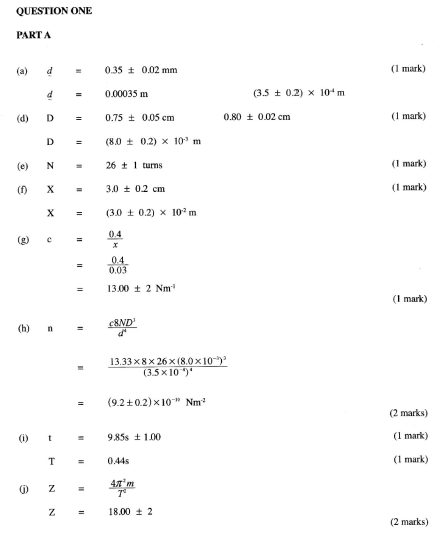 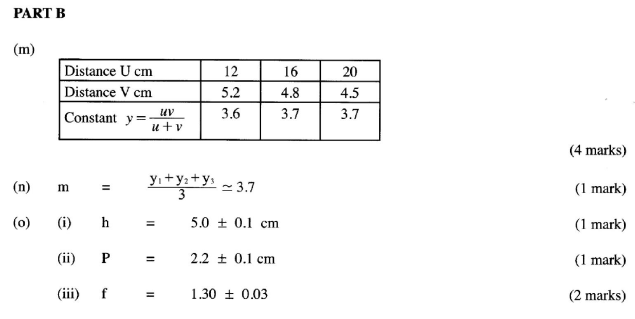 QUESTION 2a) E = 3.0 V (2.9 – 3.1)c)	 I = 0.12 (0.10 - 014)	V = 2.6 (2.4 – 2.8)d) 	Current (I) 0.5 marks x 6 = 3 marks, Error of 0.02Pd (V) 0.5 marks x 6 = 3 marks, Error of 0.2E – V = 1 mark (all values must be correct)e) Graph 	Axis – 1 mark	Scale – 1 mark	Plotting – 2 marks	Line – 1 mark (straight line with a positive gradient)f) Slope 	- change in x 1 mk	- change in y 1 mk	- answer 1 mkg) 	internal resistance (r) = slope 1 mk	Answer 1 mkLength L (cm)1007060504020I (A)0.120.190.200.240.280.42P.d (V)2.62.52.42.352.32.0E – V (v)